Kochane dzieciAby umilić sobie czas oczekiwania na święta mamy dla Was kilka propozycji.Może szukacie inspiracji do zdobienia pisanek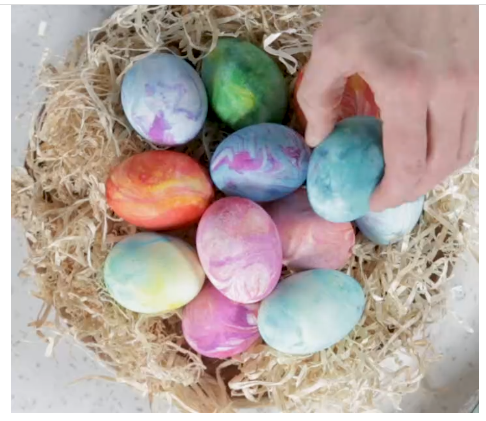 Dowiedz się jak zrobić te piękne pisanki:   https://pl.pinterest.com/pin/187532771970225217/A może poszukujecie dekoracji wielkanocnych oraz wiosennych, które możecie sami wykonać w domu.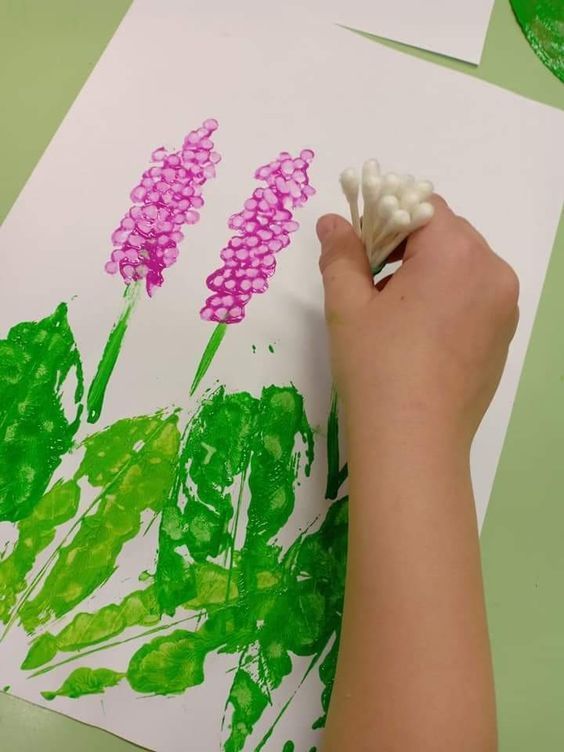 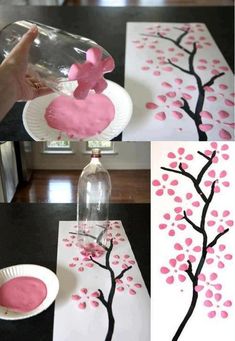 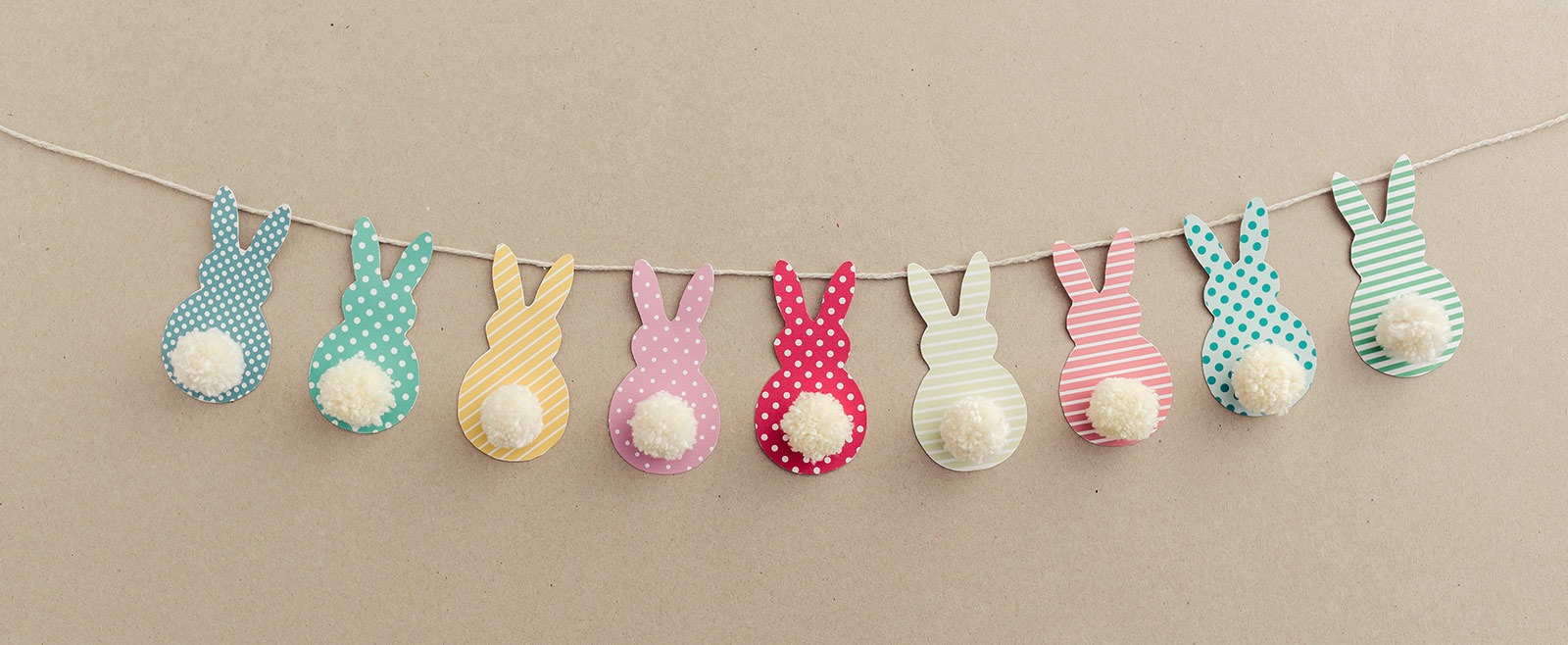 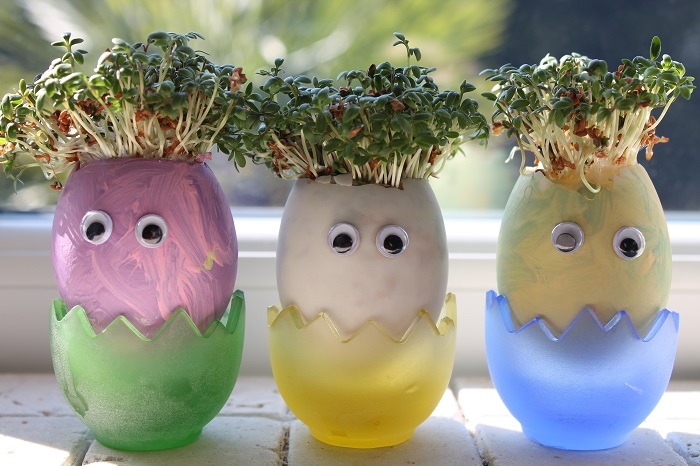 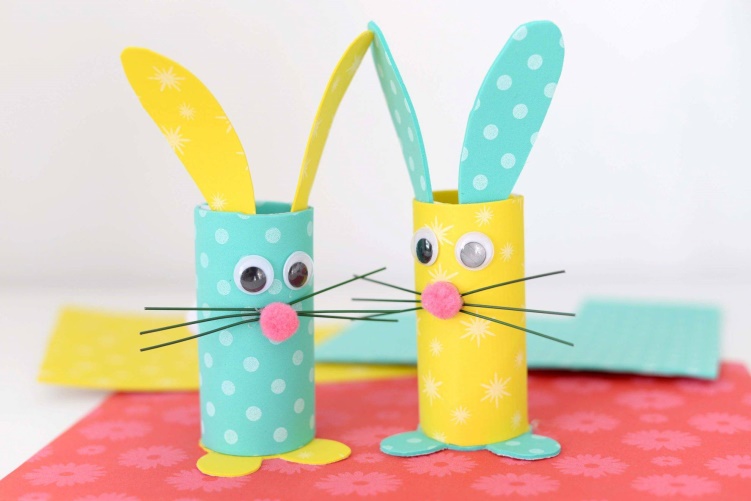 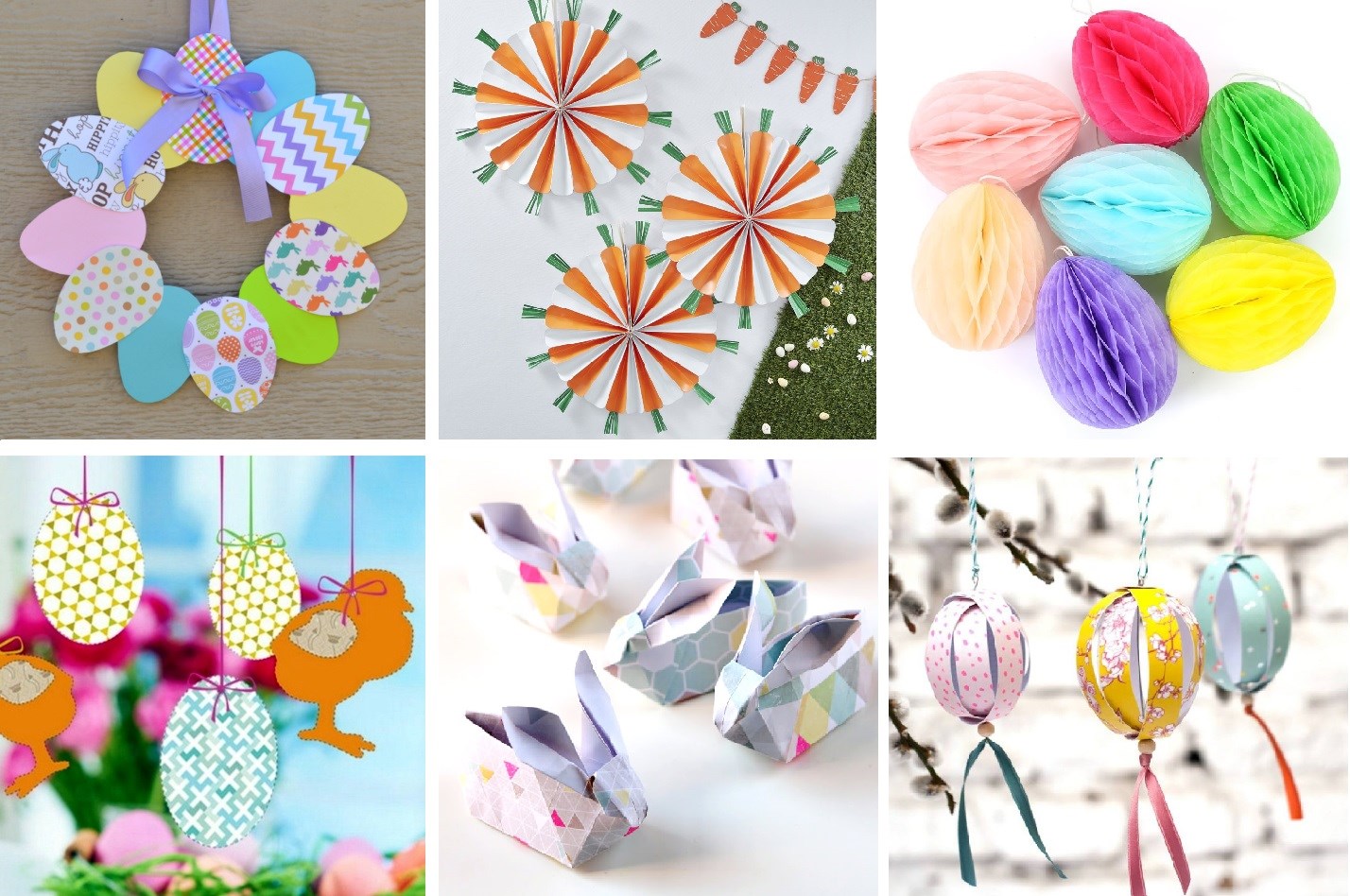 Zapraszamy do odwiedzenia strony gdzie krok po kroku dowiecie się jak przygotować wielkanocne zające z papieruhttps://www.okiemmamy.pl/baw-sie-z-nami/kroliczki-wielkanocne-szablon/PozdrawiamyZespół świetlicowy